Informacjao zbierających zużyty sprzęt elektryczny i elektronicznypochodzący z gospodarstw domowychInformację sporządzono zgodnie z art. 3 ust. 2 pkt. 9 lit. e ustawy z dnia 
13 września 1996 r. o utrzymaniu czystości i porządku w gminach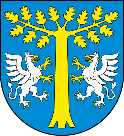 WÓJT GMINY DĘBICAul. Stefana Batorego 1339-200 DębicaLp.FIRMA, OZNACZANIE SIEDZIBY I ADRES ZBIERAJĄCEGO ZUŻYTY SPRZĘT ELEKTRYCZNY I ELEKTRONICZNYADRES PUNKTU ZBIERANIA ZUŻYTEGO SPRZĘTU ELEKTRYCZNEGO 
I ELEKTRONICZNEGO1.Przedsiębiorstwo Gospodarowania Odpadami 
Sp. z o.o.Paszczyna 62B39-207 BrzeźnicaPaszczyna 62B, 
39-207 Brzeźnica